Об утверждении муниципальной программы«Развитие внутреннего и въездного туризма в Верхнеколымском районе на 2021 - 2025 годы»В соответствии с Федеральным законом от 06.10.2003 № 131 - ФЗ                                                        «Об общих принципах организации местного самоуправления в Российской Федерации»                                          п о с т а н о в л я е т:Утвердить муниципальную программу «Развитие внутреннего и въездного туризма в Верхнеколымском районе на 2021 - 2025 годы», согласно приложению № 1 к настоящему постановлению.Обнародовать настоящее постановление в информационно-правовом центре муниципального учреждения культуры «Централизованная библиотечная система Верхнеколымского улуса (района)» Республики Саха (Якутия) и разместить на информационном стенде администрации муниципального района «Верхнеколымский улус (район)» и на официальном сайте в сети Интернет.Контроль исполнения настоящего постановления оставляю за собой. Глава улуса (района)                                                                                                        А. С. ЯхонтоваМУНИЦИПАЛЬНАЯ ПРОГРАММА«Развитие внутреннего и въездного туризма в Верхнеколымском районе на 2021 - 2025 годы»Паспорт муниципальной программы1. Характеристика текущей ситуации Арктический туризм благодаря особым природным и инфраструктурным условиям имеет большой потенциал для привлечения предпринимательских ресурсов. Развитие туризма способствует созданию новых рабочих мест, сохранению природных, экологических и историко-культурных ресурсов.Отрасль туризма оказывает стимулирующее воздействие на развитие таких секторов экономики как: услуги средств размещения, строительство и реконструкция, транспорт, связь, торговля, производство товаров широкого потребления и сувенирной продукции, общественное питание и др. Механизмы поддержки и стимулирования развития туризма прописаны в государственной программе «О государственной программе Республики Саха (Якутия) «Развитие предпринимательства и туризма в Республике Саха (Якутия) на 2020 - 2024 годы» утвержденной Указом Главы Республики Саха (Якутия) от 16.12.2019 года № 899.Развитие туристской отрасли в Верхнеколымском районе обусловлена:наличием значительного туристского потенциала Верхнеколымского района и необходимостью его эффективного использования;возможность возрождения и развития народных художественных промыслов и ремёсел, развитие внутреннего и въездного туризма в местах традиционного обитания народных художественных промыслов;необходимостью комплексного подхода к развитию туристской инфраструктуры и туристской индустрии на территории Верхнеколымского района, способной удовлетворить потребности в качественных туристских услугах.1.1. Общая информацияВерхнеколымский улус образован 30 апреля 1954 года. Численность населения на 01.01.2021 год составляет 4003 человек, в том числе сельское население 1303 человека.Верхнеколымский улус находится в восточной части Республики Якутия и имеет разнообразный рельеф – горный хребет Черский и Колымская низменность. По территории улуса протекает одна из крупнейших судоходных рек – Колыма.Муниципальный район «Верхнеколымский улус (район)» Республики Саха (Якутия) состоит из 1 городского поселения: п. Зырянка и 5 сельских поселений:1. Арылахский наслег с административным центром в с. Усун-Кюель. 2. Верхнеколымский наслег с административным центром в с. Верхнеколымск. 3. Нелемнский юкагирский наслег с административным центром в с. Нелемное. 4. Угольнинский наслег с административным центром в с. Угольное. 5. Утаинский наслег с административным центром в с. Утая. Численность коренных малочисленных народов в Верхнеколымском районе (юкагиры, эвены) составляет 23% от общей численности населения.Национальный состав по итогам Всероссийской переписи населения 2010 года:Села Нелемное, Утая, Верхнеколымск, Усун-Кюель входят в перечень мест традиционного проживания и традиционной хозяйственной деятельности коренных малочисленных народов Российской Федерации. 1.2. Туристский потенциалВерхнеколымский район обладает значительным туристским потенциалом: богатая история и уникальные достопримечательности, наличие музея и развитая система культурного досуга.Земельный потенциал Верхнеколымского района в административных границах составляет 6 777 417 га. Растительность исключительна, приспособлена к суровым условиям Яно-Колымской зоны.Природно-ресурсный потенциал Верхнеколымского улуса располагает минерально-сырьевые ресурсами. Месторождениями каменного угля, золота, самоцветного сырья (агаты, сердолики) и других полезных ископаемых. На территории района известны 12 месторождений. Большинство месторождений и проявлений сосредоточено в центральной части улуса рядом с населенными пунктами – п. Зырянка, Угольное, Нелемное. На территории Верхнеколымского улуса расположены одни из основных месторождений каменного угля, такие как Надеждинское, Буор-Кемюсское и Эрозионное. Согласно проведенным научно-исследовательским работам, угли Надеждинского участка являются ценным сырьем для коксохимической промышленности и хорошим энергетическим топливом, могут быть использованы на ТЭЦ, в промышленных котельных и бытовых печах.Экологический туризмНа территории Верхнеколымского района созданы особо охраняемые природные территории (ресурсные резерваты). ООПТ «Сылгы-Ытар», площадь – 19 943 га (ПП РС (Я) от 05.12.14 № 437); ООПТ «Бассейн Ясачная», площадь – 997 098 га (ПП РС (Я) от 07.03.02 № 108);ООПТ «Бассейн Ожогино», площадь – 1 323 676 га (ПП РС (Я) от 07.03.02 №108);Транспортная доступность по реке на лодках в летнее время, зимой на снегоходах.Расширение границ ООПТ: Расширение территории за счет озер Оргулах и Кердюген (бассейн р. Ожогина), расположенных в 4 км от границы резервата (3170 га). 66°70' с.ш.-148°33' в.д. х 66068' с.ш.-149006' в.д. (3 170 га). Озера соответствуют критериям КОТР: С1, С3, D4: регулярно останавливаются на пролете, гнездятся виды, занесенные в Красную книгу России (пискулька, клоктун, беркут, орлан-белохвост), важнейшее в регионе место линьки, остановки на пролете уязвимых видов и популяций птиц России (розовая чайка, таежный гуменник, кроншнеп-малютка), гнездится или скапливается значительное количество пар или особей охотничье-промысловых видов птиц – 219 год 1 326 846 га на 3 170 га.Проект:1. Экомаршрут «Тропа юкагиров». Для гостей республики неизменный интерес представляет фольклор, народное творчество, национальные промыслы, символы религиозно-мировоззренческих установок. Не исключение, что культурный пласт жизни юкагиров вызовет немалый интерес у туристов, избравших для себя культурный вид туризма. Чтобы прикоснуться к древней и самобытной культуре юкагиров, понять смысл бытия на столь суровой земле. Одним из достопримечательностей станет посещение традиционного праздника Шахадьибэ – начало новый года у юкагиров, время встречи нескольких родов на общем празднике.Для создания туристической базы в месте компактного проживания юкагиров, необходимо:строительство 2-3 гостевых домиков для размещения гостей;строительство национальных жилищ юкагиров-одулов (летний и зимний вариант), размещение на территории жилищ хозяйственных построек (треноги, распорки для сушки рыбы и сетей);размещение на территории туристического комплекса точек продажи с тематической сувенирной продукцией (магниты, буклеты, кружки и прочее), товаров народного промысла;подготовка специалистов для проведения досуга туристического комплекса (народные промыслы; народное творчество: обработка шкурок, национальное шитье; мастер-классы по изучению языка, быта юкагиров);создание базы для музея о жизни, быте и культуре юкагиров;создание фотозон и мест где гости могут оставлять свои пожелания (например: установка куска скалы, на котором гости смогут оставить свой «привет» потомкам).2. Экомаршрут «Край, скованный морозом, согретый сердцами», «Дорогой заключенных КолымГулага». История стала одним из основных интересов интеллектуально развитого человека. Довольно популярны каналы на YouTubec исторической тематикой и вызывают немалый интерес. Верхнеколымский район, один из многих регионов, где в свое время существовали лагеря отбывания наказаний в 20 веке. Сегодня эти печальные страницы истории, многие вычеркнули из своей жизни, забыв или стерев с лица живые свидетельства. Из-за отдаленности и труднодоступности Верхнеколымского района, на его территории сохранились несколько таких лагерей. Угледобывающая промышленность района тесно связана с ростом количества лагерей и ростом развития района в целом. Создание туристической базы в непосредственной близости от места бывших лагерей «Дальстроя»:строительство 2-3 гостевых домиков для размещения гостей;строительство на территории хозяйственных построек;размещение на территории туристического комплекса точек продажи с тематической сувенирной продукцией: магниты, буклеты, кружки и прочее; создание туристических маршрутов охватывающих взаимосвязанные объекты (угледобывающий карьер, территория лагеря, постройки п. Зырянка тех времен);подготовка специалистов для проведения экскурсионных туров туристической базы;создание музея «под открытым небом», сохранение уже имеющихся экспонатов, облагораживание территории;создание фотозон.3. Экомаршруты «Школа каюра», «Загадочные горы Арга-Тааса», «Кочевой тур на Шаманиху». В силу климатических условий Верхнеколымского района, особенно с учётом удлинённого (в сравнении с центральными регионами страны) сезона и длительного залегания снежного покрова, не нарушаемого оттепелями в марте месяце, можно  организовать сафари:- на собачьих упряжках «Школа каюра»;- на оленях «Загадочные горы Арга-Тааса»;- на снегоходах для любителей экстрима «Кочевой тур на Шаманиху».4. Строительство маршрутных домиков для оленеводов/приобретение модульных домиков для оленеводов - 3 дома.Культурно-познавательный туризм Самым главным фактором развития культурно-познавательного туризма является наличие объектов туристического показа, культурных и природных достопримечательностей.В Зырянском краеведческом музее п. Зырянка сохраняется уникальное историко-культурное наследие народов проживающих в районе. В 2019 году Зырянский краеведческий музей пополнен новыми экспонатами животного мира и фауны, изготовлены чучела северного оленя, песца, полярной совы. В 2020 году в дар музею передан экспонат «Горностай». Музейные программы формируют историческое и культурное самосознание, гражданскую гордость, способствуют патриотическому воспитанию молодого поколения.Перечень объектов культурного наследия, включенных в единый государственный реестр объектов культурного наследия (памятников истории и культуры) народов РФ, расположенных на территории РС (Я): Памятник Светецу Эрнесту Георгиевичу - члену ВКП(б), командиру экспедиционного отряда 5-ой армии, убитому белобандитской засадой 12 марта 1925 года. в м. Сохсолоох Оймяконского района, с. Усун-Кюель.Дом, в котором с августа 1891 года по 31 мая 1892 год жил и работал исследователь Сибири Черский Иван Дементьевич, с. Верхнеколымск.Памятник-бюст Котенко Василию Дмитриевичу. Ск. П.А. Захаров, железобетон, 1967 год, п. Зырянка.Братская могила Михайлюк Александра Артемовича (1915 – 1943 гг.), Гроздненского Иуды Леонтьевича (1910 – 1943 гг.), Суранова Ивана (1924 – 1943 гг.) - летчиков, трагически погибших 6 июня 1973 года в авиационной катастрофе, п. Зырянка;Памятник землепроходцам - открывателям Колымы, п. Зырянка.Не зарегистрировано:Памятник жертвам политических репрессий возведен в п. Зырянка.Памятник – крест «За веру и отечество» возведен в 2007 году. Памятный крест в честь 360-летие с. Верхнеколымск.Распоряжением Правительства РС (Я) от 24.04.2008 года № 402-р утверждены объекты культурного наследия – выявленные недвижимые памятники истории и культуры по разделу «Археология»:стоянка Зырянка (неолит): левый берег р. Колыма, в районе пос. Зырянка;стоянка Слезовка (неолит): левый берег р. Колыма, в 2,5 км выше по течению от протоки р. Слезовки;стоянка Седедема (неолит): правый коренной берег р. Колыма, в 5,5 км ниже устья р. Седедема;стоянка Гороховская (неолит): правый коренной берег р. Колыма, в 200 м от ее современного уреза напротив переката Гороховский.Этнический туризм Верхнеколымский район обладает перспективными возможностями по развитию этнографического туризма, благодаря сохранившейся традиционной культуре коренных народов Севера и их традиционным промыслам (оленеводство, коневодство, рыболовство). Район располагает уникальными ресурсами для развития этнокультурного туризма: национальный праздник «Ысыах», якутская национальная кухня, музыкальный инструмент «Хомус», уникальная сувенирная продукция, якутские национальные виды спорта, музеи.Сувенирная продукция в районе изготавливается физическими лицами в т.ч. в школьных мастерских. Обереги, махалки от комаров из конского волоса, бастана и украшение на шею из бисера и бус. Реализация осуществляется на выставках – ярмарках.В Верхнеколымском районе можно познакомиться с традициями, бытом и культурой коренных народов севера (юкагиры, эвены) в с. Нелемное и с. Утая.Село Нелемное – место компактного проживания малочисленного народа Севера юкагиров. Расположено на левом берегу р. Ясачная (левый приток р. Колыма), в 46 км к юго-востоку от районного центра - посёлок Зырянка. В настоящее время лишь две группы юкагиров – одулы с Верхней Колымы и вадулы с Нижней Колымы – сохранили родной язык и культуру. Традиционное изобразительное искусство почти не имеет аналогов – рисунки на бересте (тосы), по дереву, пиктографические письмена. Обработка рыбьих шкур, изготовление шумовых музыкальных инструментов, пошив традиционных костюмов и изготовления украшений и.т.д. Фольклор юкагиров: сказки, легенды, предания, пословицы, поговорки, песни не так широко, но бытуют и сейчас. Богатый фольклор дал основу для развития современной юкагирской литературы и песенного творчества, он является стимулирующим фактором для общения на родном языке юкагиров. В селе основным производством являются охотничьи промыслы и рыболовство. Преобладающий производственно-функциональный тип поселения – промысловый: охотники добывают в основном соболя.Село Утая - место компактного проживания малочисленных народов Севера – эвенов. Небольшое село Утая расположено в юго - западной части  Верхнеколымского улуса. Основная особенность наслега - оленеводство и охотпромысел.Проект: Строительство многофункционального этно-культурного центра на 100 мест                              в  с. Нелемное.Музей под открытым небом с. Нелемное - ознакомления фольклора, быта, культуры и языками КМНС (размещения уросы, лодок).Требуется привлекать инвестиции на проектирование и строительство.Событийный туризмСобытийный туризм - это атмосфера праздника, индивидуальные условия отдыха и незабываемые впечатления. Главная особенность событийного туризма - множество ярких неповторимых моментов. Праздники и события, традиционно проводимые на территории района: традиционное районное соревнование рыбаков «Колымский чебак» (подледная рыбалка) и охотников «Байанай» (апрель), национальный праздник «Ысыах» (21 июня), «День речника» (июль), «День рыбака» (июль), юкагирский национальный праздник «Шахаджибе» (9 августа), профессиональный праздник «День шахтеров» (август). Национальный праздник Ысыах - это главный летний праздник Якутии, символизирующий возрождение природы, изобилие, дань уважения к предкам и круговорот жизни на Земле. Наиболее предпочтительным периодом посещения туристами являются март - апрель, июль-август месяцы.Проект: Строительство площадки Ысыах – необходим проект, инвестор.Организация праздника «Белого оленя».Экстремальный туризмУникальное расположение Верхнеколымского района. Верхнеколымский улус находится в восточной части Республики Якутия и имеет разнообразный рельеф – горный хребет Черский и Колымская низменность. По территории улуса протекает одна из крупнейших судоходных рек – Колыма. Верхнеколымский улус богат озерами, расположенными в долине реки. Берега покрыты лесом имеют многочисленные скалы - останцы необычных очертаний. Долины рек и аласов (плоских понижений в районах распространения многолетнемерзлых горных пород, образующиеся в результате протаивания и просадки грунта) встречаются луга; в низменности и в горах – тундра.Отдельное место в данном сегменте необходимо уделить охоте и рыбалке. Район располагает обширными территориями охотничьих угодий, площадь угодий закрепленных территорий составляет 5 147,2 тыс. га, общедоступные угодья – 1 656,9  тыс. га. В Верхнеколымском районе действует порядка пяти общин, которые занимаются преимущественно охотой, и 8 охотпользователей. Особый интерес охоты представляет на пернатую дичь (гусь, селезни уток (речные и нырковые), гагары, поганки), лося, дикого оленя, бурого медведя, горного барана, волков.Популярный вид деятельность является рыбалка в особенности на чир, налима, щуку, сига, карася, чебака. Перспективные могут быть туры на снегоходах и квадроциклах, современных мобильных туристских комплексах (глэмпинг), сплавы на байдарках, рафтах, каякинге по р. Колыма, р. Зырянка, р. Россоха. Проект:Строительство этнографического комплекса активного отдыха для населения района в с. Угольное.Сельский туризм (агротуризм)Туристы ведут сельский образ жизни, знакомятся с местными культурой и обычаями, принимают участие в традиционном сельском труде.Услуги в рамках сельского туризма:проживание;питание на заказ из экологически чистых продуктов;знакомство с историей края;походы за грибами и ягодами;участие в народных обрядах;участие в традиционном сельском труде (в т.ч. сенокос).Перспективными селами для сельского туризма: с. Верхнеколымск (разведение КРС, коневодство, рыболовство, охотпромысел, огородничество), с. Усун-Кюель (разведение лошадей и крупного рогатого скота (якутская порода коров), охотпромысел и рыболовство), с. Нелемное (охотничьи промыслы и рыболовство), с. Утая (оленеводство и охотпромысел).Гастрономический туризмПредполагает знакомство с местными кулинарными традициями, продуктами и особенностями якутской национальной кухни и кухни северных народов. Уникальный опыт гастрономического туризма можно получить в с. Нелемное, с.  Усун-Кюель. Познакомиться с технологией переработки сельскохозяйственной продукции, продегустировать эко-продукты, посетить мастер-классы по приготовлению экологически чистых блюд из оленины, пернатой дичи, рыбы и молочных продуктов. Гастрономическое путешествие можно начать с традиционного блюда северных народов – строганина из оленины и рыбы. Популярностью в северной кухне так же пользуется вяленый чебак и юкола – сушено-вяленное мясо рыбы. Сушка и вяление является одним из распространенных и практичных способов приготовления пищи у народов Севера. Получаемая в процессе приготовления калорийная и компактная пища может храниться продолжительное время, и сопровождать путника в долгом походе. Кроме того, юкола хорошо утоляет голод и не вызывает жажду. Блюда из молочной продукции: якутский десерт из взбитых сливок и ягоды (голубики, морошки, брусники) «Мартышки». Из местного производства можно отметить «Колымский чай» изготавливаемый в с. Усун – Кюель.Традиционные блюда местных жителей откроют для каждого мир контрастных, интересных и насыщенных вкусов.Промышленный туризмЭкскурсии на промышленные предприятия района и к местным мастерам и ремесленника. Природа Колымского края стала источником вдохновения художников, поэтов                          (П.И. Куприянов, М.Г. Ефремова).Единственным специализированным предприятием речного транспорта в бассейне                          р. Колыма является АО Колымская судоходная компания. Компания создана в марте 1993 года в результате приватизации Зырянского речного порта. Основная деятельность предприятия — перевозки и погрузо-разгрузочные работы. Общая протяжённость эксплуатируемых водных путей — 2169 километров.Проект: 1. Туристический маршрут от п. Зырянка до Сеймчан по р. Колыма. С техпроцессами для их производства, можно ознакомиться на АО «Зырянский Угольный Разрез» с. Угольное. АО «Зырянский Угольный Разрез» осуществляет свою деятельность по добыча каменного угля открытым способом с 2007 года.2. Создание некоммерческой организации  «Дом ремесел» по развитию народного прикладного творчества: создание филиалов Домов ремесел в с. Утая, с. Нелемное и в с. Верхнеколымск, организация деятельности народных мастеров, прикладников, ремесленников, мастер-классов, реализация сувенирной продукции, участие в международных, всероссийских, региональных выставках, конкурсах.Местные мастера Верхнеколымского района:с. Верхнеколымск: Атласов А. – резьба по дереву; изготовление сувениров, мебели и декоративных элементов с национальным колоритом Северных районов. Слепцова Т.В.–изготовление изделий из чешуи рыбы и костей.Егоров А.В. – изготовление изделий из кости и рогов. Винокурова М.И. - пошив национальных костюмов, подделки из бисера, шитье  из лоскутков, изготовление изделий из кожи рыбы налима, из лапок гуся, плетение из конских волос.с. Угольное Демина Л.Н. прикладное искусство: изготовление сувениров из бисера, меха, рыбьей чешуи в народном юкагирском стиле, картины с природной тематикой.с. Нелемное:Филатова Л.А. – изготовление  национальных юкагирских сувениров из дерева, бисера, материала, кожи, изготовление кукол, пошив национальной одежды.Ларионова С.А. – пошив национальной одежды. Шалугина Е.И. – пошив юкагирских национальных костюмов под заказ.п. Зырянка:Винокурова Т. С. – изготовление сувенирной продукции в якутском стиле, пошив якутской национальной одежды.Глухова Н.В. – изготовление сувенирной продукции из бисера, пошив национальной одежды.3. Строительство швейного цеха - пошив национальной одежды и с национальной символикой.4. Строительство модульного цеха по переработки мяса северного оленя.5. Строительство модульного цеха по переработке дикоросов.6. Создание условий для внедрения новых технологий в развитие сельского хозяйства (шоковая заморозка, изготовление рыбных снеков). Научный туризмНаучный туризм представляет собой исследование местной фауны и флоры, изменение климата и влияние окружающей среды на жизнедеятельность животных и растений. Верхнеколымская флора исключительна, приспособлена к суровым условиям Яно-Колымской зоны, 14 видов растения занесены в Красные книги РФ и РС (Я), такие как: башмачок капельный, башмачок пятнистый, брайя медно-красная, вейникложнотростниковый, вздутоплодник мохнатый, вика крупноцветковая, гакелияповислоплодная, кубышка малая, кувшинка четырехугольная, лизиелла малоцветковая, мелколепестник Мюири, полынь рассеченноподобная, рдест подсибирский, родиола розовая, сокольница сизая, соссюрея острозубчатая. Для более высокогорных участков характерны лиственничные редколесья в сочетании с зарослями подгольцевых кустарников, растительностью каменистых осыпей, местами  с пятнами горных тундр. По берегам горных речек и в междугорьях произростает тополь, чезения, береза и кедровый стланик. Из дикоросов – заросли охты, малины сахалинской, красной и черной смородины. Сбор и заготовка дикоросов население осуществляет для личного использования. Перспективным направлением для района является заготовка, переработка и производство из дикоросов.Животный мир также разнообразен и насчитывает 117 видов, из которых 17 видов занесены в Красные книги РФ и РС (Я). Растет миграционная численность клоктуна, малого лебедя, известны гнездовья таежного гуменника. Основные объекты охраны: лось, дикий северный олень, снежный баран. Насекомые: аполлон тенедий, желтушка арктическая, желтушка вилюйская, жужелица колымская, махаон, медведица альпийская, медведица бурятская, медведица лапландская, медведица Чекановского, парусник восточно-сибирский, парусник Эверсманна, Феб, чернушка гольцовая. Птицы: американская синьга, беркут, гуменник, клоктун, кречет, кроншнеп-малютка, малый лебедь, орлан-белохвост, пискулька, розовая чайка, сапсан, скопа, стерх, филин, черная казарка. Млекопитающие: речная выдра.В тайге и тундре обитают лоси, северные олени, бурые медведи, промысловые пушные звери - лисы, соболи, росомахи. Насчитывается 10 ценнейших видов пушных зверей, 6 видов диких копытных животных, около 20 разновидностей водоплавающей и боровой дичи. В горных озерах водится красная рыба, налим, в реках – нельма, омуль, чир, щука и сиг. Палеонтологический туризмПотенциал развития палеонтологического туризма в Верхнеколымском районе огромен.Данный вид туризма привлекает внимание ученых и туристов всего мира. На территории района осуществляют деятельность субъекты предпринимательства, имеющие лицензию на сбор ископаемой мамонтовой фауны. Бассейн р. Колыма - интересный для научного мира регион. Из-за своей отдаленности он мало изучен. Исследования здесь уникальны и редки.В верхнем течении реки Колыма на территории Верхнеколымского района местными жителями обнаружены и переданы в руки ученых три черепа древнего волка и фрагмент верхней челюсти пещерного льва. Останки пещерного льва на Верхней Колыме в пределах республики отмечены впервые. Также ученые надеются найти новые сведения существования древнего человека на предполагаемых палеолитических стоянках в исследуемом ими районе.В 2014 году в Верхнеколымском районе местными жителями найден и передан научным сотрудникам лаборатории «Музея мамонта» замороженный мумифицированный суслик, на котором при исследованиях были найдены древние микроорганизмы, неизвестные современной науке.На территории района проводятся экспедиции местонахождений мамонтовой фауны, которые были открыты еще в 2013 - 2015 годы, работы на предполагаемых стоянках древнего человека в верхнем течении реки Колыма.Проект: Краеведческо - палеонтологический лагерь. Палеонтологические экскурсии в условиях летнего лагеря, как форма экологического воспитания школьников. Школьники, могли бы в последующем участвовать со своими изысканиями в научно-практических конференциях, таких как «Шаг в будущее», становиться их победителями не только на республиканском, но и на российском уровне. 1.2. Транспортная инфраструктураНа территории района расположен филиал «Аэропорт Зырянка» ФКП «Аэропорты севера», обеспечивает регулярное авиасообщение с региональным центром - Якутском, а также вертолётное сообщение с труднодоступными населёнными пунктами района.Авиаперевозками пассажиров и грузов занимается Зырянский филиал АК «Полярные авиалинии».В районе отсутствуют сформированные опорные сети автодорог круглогодичного действия с 3-мя населенными пунктами: с. Нелемное, с. Усун-Кюель, с. Утая. Вертодромы находятся в                 с. Угольное, Нелемное, Усун-Кюёль, Утая. По техническим характеристикам не соответствуют нормам вертолетных площадок.Авиаперевозками пассажиров и грузов занимается Зырянский филиал АК «Полярные авиалинии».Взлетно – посадочная полоса аэропорта Зырянка была построена в черте посёлка на естественной косе, идущая вдоль реки Колымы. Из-за этого её часто подтапливает в весеннее половодье и редко осенью. Для обеспечения круглогодичного сообщения необходимо строительство взлетно – посадочной полосы и аэропорта п. Зырянка, Республика Саха (Якутия) ФКП «Аэропорты севера».Таблица 1Транспортная доступность по состоянию на 01.01.2021 годОбщая протяженность дорог района составляет 462,79 км, в том числе региональные участок дороги Арктика – 367,79 км (с твердым покрытием – 55,42 км), местные 95,8 км (с твердым покрытием – 5 км).Автомобильная дорога регионального значения Республики Саха – это автодорога «Арктика» – Сасыр – Угольное – Зырянка – Среднеколымск – Андрюшкино – Черский протяженностью 1501,35 км, в том числе участок дороги, проходящий по Верхнеколымскому улусу протяженностью 367,79 км. Данная дорога находится в государственной собственности Республики Саха (Якутия).Автозимник п. Зырянка – с. Усун - Кюель состоит из 2-х участков: Зырянка – Кыртас - 82,672 км, относится к республиканской дороге «Арктика», Усун-Кюель – Кыртас - 22 км, является муниципальной дорогой.Автозимник п. Зырянка – с. Утая состоит из 2-х участков: Зырянка – 150-й км автодороги «Арктика» - 128 км, относится к республиканской дороге «Арктика», с. Утая – 150-й км. автодороги «Арктика» – 22 км, является муниципальной дорогой.Межпоселенческое сообщение осуществляются услугами такси по маршрутам: п. Зырянка – с. Верхнеколымск; п. Зырянка – с. Нелемное, п. Зырянка – с. Угольное.Пригородное сообщение осуществляет МКУ «Верхнеколымская транспортная компания» автомобильным средством: УАЗ 2206 на 8 мест. Периодичность сообщения: с ПН по ПТ от 4 до 6 рейсов в день, в СБ – 2 рейса.1.3. СвязьНа территории района представлены все основные виды связи: 1. Стационарная (проводная) телефонная сеть – установлено 5 АТС на 1952 номеров.2. Почтовая связь – функционирует 4 отделений почтовой связи в п. Зырянка, с. Усун-Кюель, с. Нелемное, с. Угольное относящихся к ОСП Верхнеколымский почтамт УФПС РС (Я) – филиал ФГУП «Почта России».3. Телевидение и радиовещание – услуги предоставляют ГУП ТЦТР и РТРС.4. Сотовая связь – охвачено 5 населенных пунктов, кроме с. Утая (РЦИТ - ip телефония).5. Доступ в Internet – обеспечено 5 населенных пунктов из шести, услуги предоставляют 2 оператора: филиал Сахателеком ПАО «Ростелеком» и ГУП «Технический центр телевидения и радиовещания».Планируются проведение работ по строительству волоконно-оптической линии связи (ВОЛС).1.4. Инфраструктура досуга и развлеченийВ районе отсутствуют специализированные туристические организации, предоставляющие услуги в сфере туризма соответствующие требованиям внутреннего и въездного туризма.Культурно-досуговая сфера в районе имеет достаточно развитую инфраструктуру и представлена деятельностью 6 клубов, 6 библиотек, 1 краеведческим музеем, 1 детской школой искусств, 1 центром здорового образа жизни. В 2021 году планируется ввод культурно спортивного комплекса в п. Зырянка.Основной деятельностью учреждений и организаций культурно-досуговой сферы является предоставление населению разнообразных услуг социально-культурного, просветительского, развлекательного характера, создание условий для развития любительского художественного творчества и досуга.В качестве культурных услуг для населения предоставляются: дискотеки, карнавалы, балы, фестивали, конкурсы, корпоративы, одноактные спектакли, концерты коллективов, вечера отдыха, детские новогодние утренники, вечер караоке, вызов Деда Мороза и снегурочки, показ кино, выставки изделий декоративно-прикладного искусств, занятия любительским художественным творчеством (танцевальные кружки и клубные формирования для  взрослых и детей).Традиционными мероприятиями является: районный фестиваль по подледной рыбалке «Колымский чебак», районное состязание охотников «Байанай», национальный якутский праздник «Ысыах», национальный юкагирский праздник «Шахадьибэ», национальный эвенский праздник «Хэбдинэк», день рыбака.   7 ноября 1 947 года к 30-ой годовщине Великой Октябрьской социалистической революции в п. Зырянка был открыт Зырянский музей краеведения и геологии. В 1 978 году в связи с централизацией музейной сети в республике Зырянский музей получил новое название: «Зырянский музей истории и культуры народов Севера» и стал филиалом Якутского Государственного Объединенного музея истории и культуры народов Севера РС (Я) им Ем. Ярославского. Таблица 2Основные показатели МКУ «Зырянский краеведческий музей»За 2020 год с историей края ознакомилось 698 человек по сравнению с 2018 годом больше на 20 %, по сравнению с 2018 годом меньше на 35 %. Благодаря инициативе жителей района, музей собрал большую коллекцию предметов и различных документов по истории и культуре народов Севера, населяющих наш край. В основном фонде находятся предметы живописи, графики, изделия прикладного искусства, предметы нумизматики. Также экспонируются предметы археологии, этнографии, оружие, фотодокументы, редкие книги. Музей имеет богатую этнографическую и природоведческую коллекцию.МОУ ДОД «Детская школа искусств» предоставляются платные услуги: проведение концертов, творческих вечеров, аренда костюмов, сдача имущества в аренду.МБУ «Центр здорового образа жизни» предоставляет услуги: спортивная подготовка по неолимпийским видам спорта, услуги тренажерного зала, услуги шейпинга, аэробика, фитнеса, прокат спортивного инвентаря.1.5. Инфраструктура размещенияВместимость общего номерного фонда составляет 26 мест. Всего в районе работает                          4 коллективных средств размещения. Информация о средствах размещения туристов на территории района приведена в таблице 3.Таблица № 3Информация о средствах размещения туристов на территории районаДля комфортного пребывания туристов необходимо повысить качество оказываемых услуг.1.6. Инфраструктура питанияНа территории Верхнеколымского района нет официальных объектов общественного питания.Функционируют более 38 магазинов продовольственных и смешенных товаров, в том числе 30 в   п. Зырянка.Проект: Кафе – барбекю на р. Ясачная на барже.1.7. Туристический кластерПонятие «туристский кластер» означает сосредоточение на определенной территории предприятий и организаций, интегрированных в одну логистическую схему и занимающихся разработкой, производством, продвижением и продажей туристского продукта, а также деятельностью, смежной с туризмом и рекреационными услугами. Целью реализации проекта является создание условий для раскрытия туристического потенциала Верхнеколымского района. На территории Верхнеколымского района при реализации мероприятий проекта по созданию туристического кластера станут возможны следующие виды туризма: культурно-познавательный, этнический, экологический, гастрономический, экстремальный.Туристам будут представлены услуги в туристических объектах, организуемых в 6-ти населенных пунктах: п. Зырянка, с. Нелемное, с. Верхнеколымск, с. Усун-Кюель, с. Угольное, с. Утая.Основные объекты туристического кластера «Верхняя Колыма», в создание которых предполагаются капитальные вложения, отражены в таблице 4.Таблица № 4Объекты туристического кластера «Верхняя Колыма»В качестве конкурентного преимущества при создании туристских продуктов используются местная культура, традиции, кухня, проекты в сфере сельского туризма.Планируемые мероприятия туристического кластера «Верхняя Колыма» представлены в таблице 5.Таблица 5Организация мероприятий туристического кластера «Верхняя Колыма»Для комфортного передвижения туристов необходимо приобрести специализированную технику. Дополнительные основные средства в развитии сферы туризма представлены в таблице 6.Таблица 6Дополнительные основные средства в сфере туризмаПланируется организовать экскурсии и туры туристического кластера «Верхняя Колыма».Таблица 7Экскурсии и туры Преимущества развития внутреннего и въездного туризма:Создает рабочие места в секторе туризма и в смежных с ним отраслях.Увеличение количества предпринимателей в сфере туризма.Стимулирует развитие внутренних подотраслей – гостинично-туристского и санаторно-курортного комплекса, туристско-развлекательных, спортивно-оздоровительных комплексов.Способствует сохранению и восстановлению историко-культурного и природного наследия района.Стимулирует возрождение и развитие традиционных народных промыслов и ремесел, изготовление сувенирной продукции.Формирует престиж района и региона в целом.Культурное наследие и природное богатство - основные преимущества района в развитии туризма на нашей территории. Сдерживающими факторами развития туризма в Верхнеколымском районе являются:Удаленность от центральных регионов и как следствие высокая стоимость транспортных услуг.Значительная потенциальная протяженность туристских маршрутов.Удаленность уникальных объектов туристского показа от основных транспортных узлов.Не сформированы единые маршрутные потоки.Неразвитость туристической инфраструктуры.Дефицит (отсутствие) квалифицированных кадров различных категорий туристской индустрии.Недостаточная финансовая и информационная поддержка туризма со стороны государства.Основные преимущества (сильные стороны), способствующие созданию условий для устойчивого развития внутреннего и въездного туризма и слабые стороны, сдерживающие и негативно влияющие, а также имеющиеся возможности и потенциальные угрозы, приведены в таблице 8, содержащей сводные результаты проведенного SWOT-анализа.Таблица № 8Стратегический (SWOT) анализСдерживающим фактором развития внутреннего и въездного туризма является отсутствие специализированного здания для культурно-досугового центра, высокая степень износа основных фондов и ограниченное финансирование.Проведены подготовительные работы на 1 697,3 тыс. руб. по строительству «Многофункциональный Этнокультурный центр на 100 мест» с. Нелемное, где проживают малочисленные народы севера - юкагиры, для поддерживания этнокультуры. Изготовлена проектно-сметная документация, проведены геологические и экологические изыскания.Потенциал туристической деятельности может быть существенно расширен за счет:1. Развития инфраструктуры: строительство аэропорта п. Зырянка; проектирование объекта «Строительство круглогодичной дороги с. Усун – Кюель – р. Ожогино»;строительство объектов размещения и объектов центра отдыха для посещения, отвечающих современным требованиям и качеству.2. Развитие малой авиации для привлечения туристов.3. Упрощение процедуры регистрации рыболовного участка под спортивное рыболовство, развитие охотничьего хозяйства для создания условий по организации охотничьего туризма. 4. Профессиональный научный подход к оценке условий развития туризма в районе с привлечением квалифицированных специалистов.  2. Основные цели и задачи муниципальной программыМуниципальная программа направлена на создание условий для устойчивого развития внутреннего и въездного туризма.Для достижения поставленной цели определены задачи: 1. Развитие и поддержка культурно-познавательного, этнического, экологического, экстремального.развитие инфраструктуры туристского кластера: тур проект «Верхняя Колыма». Благодаря уникальному рекреационному потенциалу, включает различные виды туризма.проведение фольклорных и этнических фестивалей, праздниках, концертных программ, литературных вечеров, соревнований по национальным видам спорта, этнических обрядов, акций по привлечению туристских потоков при проведении массовых мероприятий в сфере внутреннего и въездного туризма;организация экскурсионного обслуживания делегаций и официальных лиц, посещающих район.оказание содействия СМСП в получение поддержки из государственного бюджета.2.   Предоставление населению туристско-информационных услуг.Формирование положительного имиджа и продвижение туристского потенциала в средствах массовой информации, в сети Интернет. 3. Ресурсное обеспечение ПрограммыФинансовое обеспечение будет осуществляться в соответствии с обоснованием потребности в финансовых ресурсах согласно Приложению № 1 к настоящей Программе.Общая сумма бюджетных ассигнований за период действия Программы составляет -                  121 143,46 тыс. руб. за счет федерального бюджета. Объем финансирования муниципальной программы представлены в таблице 9.Таблица 9Объем финансирования муниципальной программы                                                                                      ед.изм.: тыс.руб.Реализация муниципальной программы осуществляется по средствам:муниципальной программы «Создание условий для духовно-культурного развития народов проживающих на территории муниципального района «Верхнеколымский улус (район)»;государственной программы Республики Саха (Якутия) «Развитие предпринимательства и туризма в Республике Саха (Якутия) на 2020 - 2024 год».4. Перечень целевых индикаторов и показателейПрограмма основывается на комплексном подходе к разработке необходимых мероприятий. По итогам выполнения Программы должны быть получены следующие основополагающие результаты:1. Общее количество созданных объектов туристской инфраструктуры не менее 4 к 2025 году.2. Публикации в сфере туризма Верхнеколымского района в сети Интернет - да.Перечень показателей мониторинга муниципальной программы приведен в приложении № 2 к Программе.5. Организация управления программойРеализация  муниципальной программы и контроль за ходом ее выполнения осуществляет отдел экономики администрации муниципального района «Верхнеколымский улус (район)» при взаимодействии с МУ «Управление культуры и духовного развития Верхнеколымского улуса (района)», МКУ «Верхнеколымское УСХ», МБУ «Центр здорового образа жизни», Главами муниципальных образований. При изменении объемов бюджетного и внебюджетного финансирования муниципальной программы в установленном порядке проводится корректировка значений целевых индикаторов и показателей программных мероприятий. Отдел экономики администрации муниципального района «Верхнеколымский улус (район)» формирует свод информации на основе отчетности предоставляемой ответственным исполнителем.Отчет о реализации муниципальной программы за соответствующий период должен содержать:перечень завершенных за отчетный период программных мероприятий; перечень не завершенных за отчетный период программных мероприятий и процент их не завершения; анализ причин несвоевременного завершения программных мероприятий. Отчет представляется на электронном или бумажном носителе и принимается к рассмотрению с момента регистрации его в полном объеме при наличии пояснительной записки.Ответственный исполнитель Программы несет ответственность за полноту, своевременность и достоверность информации, представляемой для проведения оценки эффективности Программы.По результатам выполнения мероприятий муниципальной программы могут быть внесены изменения в перечень мероприятий и состав ответственных исполнителей.6. Методика оценки достижения конечных результатов муниципальной программыОценка эффективности реализации муниципальной программы производится ежегодно за отчетный год и за весь период реализации муниципальной программы. Оценка эффективности реализации Программы осуществляется согласно действующему порядку, путем установления степени достижения ожидаемых результатов, а также путем сравнения текущих значений показателей и индикаторов с их целевыми значениями либо значениями на момент начала реализации Программы.Эффективность реализации Программы оценивается путем соотнесения степени достижения основных целевых показателей Программы с уровнем ее финансирования с начала реализации, согласно Порядку проведения и критерии оценки эффективности реализации муниципальных целевых программ муниципального района «Верхнеколымский район».РЕСПУБЛИКА САХА (ЯКУТИЯ)Администрация муниципального района «Верхнеколымский улус (район)»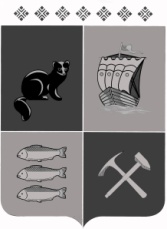 САХА ӨРӨСПҮҮБҮЛҮКЭТЭ«Үөһээ Халыма улууһа (оройуона)» муниципальнай оройуондьаһалтатаПОСТАНОВЛЕНИЕпос. ЗырянкаУУРААХот__28.04.2021__                                                                                                                            № _125_от__28.04.2021__                                                                                                                            № _125_от__28.04.2021__                                                                                                                            № _125_Приложение № 1к постановлению администрации                                                                               МР «Верхнеколымский район»от  _28.04.2021_ №  _125_Наименование разделаИнформацияНаименование  муниципальной Программы«Развитие внутреннего и въездного туризма в Верхнеколымском районе на 2021 - 2025 годы»Основание для разработки муниципальной ПрограммыФедеральный закон от 24.11.1996 года № 132-ФЗ «Об основах туристской деятельности в Российской Федерации»;Постановление Правительства РФ от 07.12.2019 года                             № 1619 «Об утверждении Правил предоставления субсидий из федерального бюджета на грантовую поддержку общественных и предпринимательских инициатив, направленных на развитие внутреннего и въездного туризма»;Закон Республики Саха (Якутия) от 15.12.2009 года 780-З            № 443-IV «О туристской деятельности в Республике Саха (Якутия)»;Указ Главы Республики Саха (Якутия) от 16.12.2019 года              № 899 «О государственной программе Республики Саха (Якутия) «Развитие предпринимательства и туризма в Республике Саха (Якутия) на 2020 - 2024 годы»;Постановление Правительства Республики Саха (Якутия) от 27.05.2009 года № 236 «О Стратегии развития туристской индустрии в Республике Саха (Якутия) до 2025 года и о Концепции создания особой экономической зоны туристско-рекреационного типа в Республике Саха (Якутия)»;Постановление Правительства Республики Саха (Якутия) от 20.11.2003 года № 718 «О Концепции развития туризма в Республике Саха (Якутия)».Заказчик ПрограммыАдминистрация муниципального района «Верхнеколымский улус (район)» (далее по тексту -  Администрация)Ответственные исполнители ПрограммыОтдел экономики администрации МР «Верхнеколымский район»;МУ «Управление культуры и духовного развития Верхнеколымского улуса (района)»; МКУ «Верхнеколымское УСХ»;МБУ «Центр здорового образа жизни»;Главы муниципальных образований сельских поселений.Цели и задачи ПрограммыЦель Программы: Создание условий для устойчивого развития внутреннего и въездного туризма.Задачи: Развитие и поддержка культурно-познавательного, этнического, экологического, экстремального. Предоставление населению туристско-информационных услуг.Целевые индикаторы Программы (ожидаемые результаты) К 2025 году ожидается:общее количество созданных объектов туристской инфраструктуры не менее 4;публикации в сфере туризма Верхнеколымского района в сети Интернет - да.Сроки реализации Программы2021 – 2025 годыОбъем и источник финансированияОбщий объем финансирования составит 121 143,46 тыс. руб.ед.изм.: тыс. руб.Реализация  муниципальной программы осуществляется по средствам:- муниципальной программы «Создание условий для духовно-культурного развития народов проживающих на территории муниципального района «Верхнеколымский улус (район)»; - государственной программы Республики Саха (Якутия) «Развитие предпринимательства и туризма в Республике Саха (Якутия) на 2020 - 2024 год».Контроль исполнения ПрограммыНепосредственное управление программой осуществляет отдел экономики администрации МР «Верхнеколымский район» совместно с МУ «Управление культуры и духовного развития Верхнеколымского улуса (района)»•	русские – 49,7%•	якуты – 28,6%•	юкагиры – 6,4%•	эвены – 6,1%•	украинцы – 3,7%•	другие – 5,5%Название населенного пунктаРасстояние до улусного центра (км)в т.ч. с твердым покрытием, км.Наличие сообщения с улусным центромп. Зырянка -                     г. Якутск168530004282Автомобильным транспортом (в период автозимника).Воздушным транспортом круглогодично.Речным транспортом в период навигации.п. Зырянка -                          с. Верхнеколымск5,8 5Автодорога п. Зырянка -  с. Верхнеколымск, в том числе мостовой переезд через реку Чегловка. Автомобильным транспортом (круглогодично).п. Зырянка -                  с. Нелемное46 Автодорога п. Зырянка - с. Нелемное. Автомобильным транспортом (в период автозимника).Речным транспортом в летнее время. Воздушным транспортом круглогодично (по мере необходимости).Название населенного пунктаРасстояние до улусного центра (км)в т.ч. с твердым покрытием, км.Наличие сообщения с улусным центромп. Зырянка -                      с. Угольное60Автомобильным транспортом (круглогодично).п. Зырянка -                         с. Усун - Кюель100Автомобильным транспортом (в период автозимника по накоплению). Воздушным транспортом круглогодично (по накоплению). п. Зырянка -                         с. Утая170Воздушным транспортом круглогодично (по накоплению).Автомобильным транспортом (в период автозимника).Основные показатели2018201920202020 к 2018 %Фактическое посещение, чел.5831078698120Количество экскурсий256268289112Количество выставок6228133Коллективные средства размещенияНаименование объекта,адресКоличество номеров (комнат), единицКоличество мест (койко-мест), единицКоллективные средства размещенияНаименование объекта,адресКоличество номеров (комнат), единицКоличество мест (койко-мест), единиц12342-комнатная квартира, посуточноИП Аносова Вероника Витальевна, адрес: РС (Я), Верхнеколымский район, п. Зырянка, ул. Победы, д.29, кв.6261-комнатная квартира, посуточноИП Сухов Сергей Александрович, адрес: РС (Я), Верхнеколымский район, п. Зырянка, ул. Леликова, д.20, кв.113Ведомственное общежитиеКолымский район водных путей и судоходства, адрес: РС (Я), Верхнеколымский район, п. Зырянка, ул. Леликова, д.54 (2-местный номер -2 шт., 1-местный номер - 2 шт.)61026№ ппНаименование объектаНаправления развитияОбустройство территории, строительство и реконструкция зданий и сооруженийп. Зырянка1.Обустройство этно-парка п. Зырянкаэтнокультурный2.Строительство гостиничного комплекса на 12 номеров п. Зырянка3.Обустройство зоны отдыха п. Зырянкас. Верхнеколымск4.Строительство площадки Ысыах с. Верхнеколымскэтнокультурный5.Кафе – барбекю на барже (на реке Ясачная), ловля рыбы с баржигастрономическийс. Угольное 6.Строительство этнографического комплекса активного отдыха для населения района в с. Угольноеэтнокультурный, экстремальныйс. Нелемное7.Строительство многофункционального этнокультурного центра на 100 мест с. Нелемноеэтнокультурный8.Обустройство музея под открытым небом с. Нелемное (традиционный быт юкагиров, эвенов)этнокультурный9.Строительство традиционной национальной Урасы с. Нелемноеэтнокультурныйс. Усун-Кюель10.Строительство гостиничного дома с. Усун-Кюель11.Реконструкция здания на гостиничный дом с. Усун-Кюель12.Строительство «Дом-Арчы»этнокультурныйс. Утая13.Разработка паспортов экологических маршрутовэтнокультурный, экстремальный, экологический14.Строительство маршрутных домиков для оленеводов/приобретение модульных домиков для оленеводов – 3 шт.этнокультурный, экстремальный15.Обустройство музея под открытым небом с. УтаяэтнокультурныйСтроительство транспортного сообщения16.Проектирование объекта «Строительство круглогодичной дороги с. Усун – Кюель – р. Ожогино»17.Строительство аэропорта п. ЗырянкаСтроительство объектов для развития традиционных видов хозяйствования малочисленных народов севера и выпуска экологической местной продукции18.Строительство швейного цеха - пошив национальной одежды и с национальной символикой с. Утая19.Строительство модульного цеха по переработки мяса северного оленя с. Утая20.Строительство модульного цеха по переработке дикоросов с. Утая21.Приобретение оборудования для шоковой заморозки мясной продукции, с. Усун – Кюель (рефконтейнер)22.Строительство мини цеха по переработки рыбы (сушка, копчение) с. Нелемное23.Строительство мини цеха для переработки рыбы для изготовления полуфабрикатов (филе, фарш), п. Зырянка24.Создание условий для внедрения новых технологий в развитие сельского хозяйства (шоковая заморозка, изготовление рыбных снеков), п. Зырянка№ ппМероприятияНаправления развития1.Организация праздника «Ысыах»этнокультурный2.Организация зимней рыбалкиэтнокультурный, гастрономический,экстремальный3.Организация охоты на пернатую дичьэтнокультурный, гастрономический,экстремальный4.Организация охота на дикого северного оленяэтнокультурный, гастрономический,экстремальный№ ппТранспортная техника1.Мобильный передвижной пункт отдых и обогрева ТБМ УСТ 5453 КАМАЗ 43118-RR2.Автобус ГАЗель NEXT A65R33-60 туристический 4 шт.Тур маршрутп. ЗырянкаВиды отдыхагрупповой и индивидуальный культурно – познавательный туризм, активный отдых на природе, VIP охота и рыбалкаТуристические услугивесенняя и осенняя охота на уток, ловля подледного чебака, сплавы по реке, катание на снегоходе, скандинавская ходьба, посещение музея и достопримечательностей, познавательные и развлекательные программы, национальные обрядово-ритуальные праздникиДополнительные услугидоставка клиентов на косу для отдыха и рыбалки по договоренностиСезонность круглогодичнаяс. ВерхнеколымскВиды отдыхагрупповой и индивидуальный экскурсионный агротуризм, культурно – познавательный туризм, гастрономический туризмТуристические услугиактивный отдых на природе, подледная рыбалкаСезонность круглогодичныйс. УгольноеВиды отдыхагрупповой и семейный активный туризмТуристические услугискандинавская ходьба, катание на лыжах.Сезонность круглогодичнаяс. НелемноеВиды отдыхагрупповой и индивидуальный активный отдых на природе, гастрономический туризм, агротуризм, VIP охота и рыбалка Туристические услугиохота на водоплавающую дичь, зимняя и летняя рыбалка, катание на снегоходе, сбор дикоросов (ягоды, грибы).мастер-классы по изготовлению изделий юкагирского народно-прикладного искусства (сувениры, шитье национальных костюмов, изготовление шумовых музыкальных инструментов, обработка рыбьих шкур и др.);культурно-развлекательные услуги.Дополнительные услугидоставка клиентов на косу для отдыха и рыбалки по договоренности;прогулки по реке на моторной лодке;рыбалка с лодки.Сезонность круглогодичныйс. Усун-КюельВиды отдыхагрупповой и индивидуальный активный туризм, зимний событийный туризм, гастрономический туризмТуристические услугиактивный отдых на природе, охота и рыбалка, зимний событийный туризм (проведение новогодних праздников, подледная рыбалка), конные прогулки, сбор дикоросов (ягоды, грибы, кипрея) и т.д.Сезонность круглогодичныйТур маршрутс. УтаяВиды отдыхагрупповой и индивидуальный экскурсионный агротуризм, активный отдых на природеТуристические услугиохота и рыбалка, катания на оленях верхом и на санях, конные прогулки, катание на снегоходах по горным местностям, сбор дикоросов (ягоды, грибы) и т.д.Сезонность круглогодичныйСильные стороныСлабые стороныуникальные природные ресурсы; уникальные исторические и культурные объекты;благополучная экологическая обстановка;растущая популярность экологического и этнографического туризма и путешествий по северным широтам; международная политика по сохранению цивилизаций малых коренных народностей; активизация деятельности региональной исполнительной власти в отношении туризма неразвитость гостиничного сектора и общий низкий уровень развития туристской инфраструктуры;слабое развитие сферы платных услуг;отсутствие ассортимента туристических услуг; низкая активность субъекты МСП;недостаток квалифицированных кадров;высокая степень износа основных фондов;низкая осведомленность о возможностях в Верхнеколымском районе, слабое продвижение района на внутреннем рынке туристских услуг.не развитая сеть пунктов общественного питания.ВозможностиУгрозывозрождение, сохранение и развитие самобытной культуры;развитие туристического бренда;возможности для проведения выставочных мероприятий;использование водных ресурсов для создания привлекательных туристских продуктов;включение в региональные программы.неблагоприятные природно- климатические условия;слабая подготовка кадров и обеспечение безопасности; неприятие потока туристов местным населением из-за непонимания позитивов развития туризма;неуправляемая динамика цен и тарифов на продукцию и услуги сопутствующих отраслей. ГодФБРБМБМОВнБВсего20200,000,000,000,000,000,0020210,000,000,000,000,000,002022121 143,460,000,000,000,00121 143,4620230,000,000,000,000,000,0020240,000,000,000,000,000,0020250,000,000,000,000,000,00Итого:121 143,460,000,000,000,00121 143,46Приложение № 1Приложение № 1к муниципальной программек муниципальной программе«____»«____»Перечень  программных мероприятий Перечень  программных мероприятий Перечень  программных мероприятий Перечень  программных мероприятий Перечень  программных мероприятий Перечень  программных мероприятий Перечень  программных мероприятий Перечень  программных мероприятий Перечень  программных мероприятий Перечень  программных мероприятий ед.изм.: тыс.руб.№Наименование мероприятиягодыВСЕГОФедеральный бюджетРеспубли-канский бюджетМестный бюджетБюджет МО Внебюд-жетные источникиПримечание№Наименование мероприятиягодыВСЕГОФедеральный бюджетРеспубли-канский бюджетМестный бюджетБюджет МО Внебюд-жетные источникиПримечаниеЗадача 1. Развитие и поддержка культурно-познавательного, этнического, экологического, экстремального.Задача 1. Развитие и поддержка культурно-познавательного, этнического, экологического, экстремального.Задача 1. Развитие и поддержка культурно-познавательного, этнического, экологического, экстремального.Задача 1. Развитие и поддержка культурно-познавательного, этнического, экологического, экстремального.Задача 1. Развитие и поддержка культурно-познавательного, этнического, экологического, экстремального.Задача 1. Развитие и поддержка культурно-познавательного, этнического, экологического, экстремального.Задача 1. Развитие и поддержка культурно-познавательного, этнического, экологического, экстремального.Задача 1. Развитие и поддержка культурно-познавательного, этнического, экологического, экстремального.Задача 1. Развитие и поддержка культурно-познавательного, этнического, экологического, экстремального.Задача 1. Развитие и поддержка культурно-познавательного, этнического, экологического, экстремального.1Строительство многофункционального этнокультурного центра на 100 мест с. Нелемноеитого121143,46121143,460,000,000,000,00Ответственный исполнитель: МУ "УКиДР", Глава МО1Строительство многофункционального этнокультурного центра на 100 мест с. Нелемное20210,00Ответственный исполнитель: МУ "УКиДР", Глава МО1Строительство многофункционального этнокультурного центра на 100 мест с. Нелемное2022121143,46121143,46Ответственный исполнитель: МУ "УКиДР", Глава МО1Строительство многофункционального этнокультурного центра на 100 мест с. Нелемное20230,00Ответственный исполнитель: МУ "УКиДР", Глава МО1Строительство многофункционального этнокультурного центра на 100 мест с. Нелемное20240,00Ответственный исполнитель: МУ "УКиДР", Глава МО1Строительство многофункционального этнокультурного центра на 100 мест с. Нелемное20250,00Ответственный исполнитель: МУ "УКиДР", Глава МО2Обустройство музея под открытым небом с. Нелемное итого0,000,000,000,000,000,00Ответственный исполнитель: Глава МО2Обустройство музея под открытым небом с. Нелемное 20210,00Ответственный исполнитель: Глава МО2Обустройство музея под открытым небом с. Нелемное 20220,00Ответственный исполнитель: Глава МО2Обустройство музея под открытым небом с. Нелемное 20230,00Ответственный исполнитель: Глава МО2Обустройство музея под открытым небом с. Нелемное 20240,00Ответственный исполнитель: Глава МО2Обустройство музея под открытым небом с. Нелемное 20250,00Ответственный исполнитель: Глава МО3Строительство традиционной национальной Урасы, с. Нелемноеитого0,000,000,000,000,000,00Ответственный исполнитель: Глава МО3Строительство традиционной национальной Урасы, с. Нелемное20210,00Ответственный исполнитель: Глава МО3Строительство традиционной национальной Урасы, с. Нелемное20220,00Ответственный исполнитель: Глава МО3Строительство традиционной национальной Урасы, с. Нелемное20230,00Ответственный исполнитель: Глава МО3Строительство традиционной национальной Урасы, с. Нелемное20240,00Ответственный исполнитель: Глава МО3Строительство традиционной национальной Урасы, с. Нелемное20250,00Ответственный исполнитель: Глава МО4Строительство мини цеха по переработки рыбы (сушка, копчение) с. Нелемноеитого0,000,000,000,000,000,00Ответственный исполнитель: Глава МО4Строительство мини цеха по переработки рыбы (сушка, копчение) с. Нелемное20210,00Ответственный исполнитель: Глава МО4Строительство мини цеха по переработки рыбы (сушка, копчение) с. Нелемное20220,00Ответственный исполнитель: Глава МО4Строительство мини цеха по переработки рыбы (сушка, копчение) с. Нелемное20230,00Ответственный исполнитель: Глава МО4Строительство мини цеха по переработки рыбы (сушка, копчение) с. Нелемное20240,00Ответственный исполнитель: Глава МО4Строительство мини цеха по переработки рыбы (сушка, копчение) с. Нелемное20250,00Ответственный исполнитель: Глава МО5Обустройство этно-парка п. Зырянкаитого0,000,000,000,000,000,00Ответственный исполнитель: Глава МО5Обустройство этно-парка п. Зырянка20210,00Ответственный исполнитель: Глава МО5Обустройство этно-парка п. Зырянка20220,00Ответственный исполнитель: Глава МО5Обустройство этно-парка п. Зырянка20230,00Ответственный исполнитель: Глава МО5Обустройство этно-парка п. Зырянка20240,00Ответственный исполнитель: Глава МО5Обустройство этно-парка п. Зырянка20250,00Ответственный исполнитель: Глава МО6Строительство гостиничного комплекса на 12 номеров п. Зырянкаитого0,000,000,000,000,000,00Ответственный исполнитель: Глава МО6Строительство гостиничного комплекса на 12 номеров п. Зырянка20210,00Ответственный исполнитель: Глава МО6Строительство гостиничного комплекса на 12 номеров п. Зырянка20220,00Ответственный исполнитель: Глава МО6Строительство гостиничного комплекса на 12 номеров п. Зырянка20230,00Ответственный исполнитель: Глава МО6Строительство гостиничного комплекса на 12 номеров п. Зырянка20240,00Ответственный исполнитель: Глава МО6Строительство гостиничного комплекса на 12 номеров п. Зырянка20250,00Ответственный исполнитель: Глава МО7Обустройство зоны отдыха п. Зырянкаитого0,000,000,000,000,000,00Ответственный исполнитель: Глава МО7Обустройство зоны отдыха п. Зырянка20210,00Ответственный исполнитель: Глава МО7Обустройство зоны отдыха п. Зырянка20220,00Ответственный исполнитель: Глава МО7Обустройство зоны отдыха п. Зырянка20230,00Ответственный исполнитель: Глава МО7Обустройство зоны отдыха п. Зырянка20240,00Ответственный исполнитель: Глава МО7Обустройство зоны отдыха п. Зырянка20250,00Ответственный исполнитель: Глава МО8Создание условий для внедрения новых технологий в развитие сельского хозяйства (шоковая заморозка, изготовление рыбных снеков), п. Зырянкаитого0,000,000,000,000,000,00Ответственный исполнитель: Главы МО8Создание условий для внедрения новых технологий в развитие сельского хозяйства (шоковая заморозка, изготовление рыбных снеков), п. Зырянка20210,00Ответственный исполнитель: Главы МО8Создание условий для внедрения новых технологий в развитие сельского хозяйства (шоковая заморозка, изготовление рыбных снеков), п. Зырянка20220,00Ответственный исполнитель: Главы МО8Создание условий для внедрения новых технологий в развитие сельского хозяйства (шоковая заморозка, изготовление рыбных снеков), п. Зырянка20230,00Ответственный исполнитель: Главы МО8Создание условий для внедрения новых технологий в развитие сельского хозяйства (шоковая заморозка, изготовление рыбных снеков), п. Зырянка20240,00Ответственный исполнитель: Главы МО8Создание условий для внедрения новых технологий в развитие сельского хозяйства (шоковая заморозка, изготовление рыбных снеков), п. Зырянка20250,00Ответственный исполнитель: Главы МО9Строительство мини цеха для переработки рыбы для изготовления полуфабрикатов (филе, фарш), п. Зырянкаитого0,000,000,000,000,000,00Ответственный исполнитель: Глава МО9Строительство мини цеха для переработки рыбы для изготовления полуфабрикатов (филе, фарш), п. Зырянка20210,00Ответственный исполнитель: Глава МО9Строительство мини цеха для переработки рыбы для изготовления полуфабрикатов (филе, фарш), п. Зырянка20220,00Ответственный исполнитель: Глава МО9Строительство мини цеха для переработки рыбы для изготовления полуфабрикатов (филе, фарш), п. Зырянка20230,00Ответственный исполнитель: Глава МО9Строительство мини цеха для переработки рыбы для изготовления полуфабрикатов (филе, фарш), п. Зырянка20240,00Ответственный исполнитель: Глава МО9Строительство мини цеха для переработки рыбы для изготовления полуфабрикатов (филе, фарш), п. Зырянка20250,00Ответственный исполнитель: Глава МО10Строительство этнографического комплекса активного отдыха для населения района в с. Угольноеитого0,000,000,000,000,000,00Ответственный исполнитель: Глава МО10Строительство этнографического комплекса активного отдыха для населения района в с. Угольное20210,00Ответственный исполнитель: Глава МО10Строительство этнографического комплекса активного отдыха для населения района в с. Угольное20220,00Ответственный исполнитель: Глава МО10Строительство этнографического комплекса активного отдыха для населения района в с. Угольное20230,00Ответственный исполнитель: Глава МО10Строительство этнографического комплекса активного отдыха для населения района в с. Угольное20240,00Ответственный исполнитель: Глава МО10Строительство этнографического комплекса активного отдыха для населения района в с. Угольное20250,00Ответственный исполнитель: Глава МО11Строительство площадки Ысыах с. Верхнеколымскитого0,000,000,000,000,000,00Ответственный исполнитель: Глава МО11Строительство площадки Ысыах с. Верхнеколымск20210,00Ответственный исполнитель: Глава МО11Строительство площадки Ысыах с. Верхнеколымск20220,00Ответственный исполнитель: Глава МО11Строительство площадки Ысыах с. Верхнеколымск20230,00Ответственный исполнитель: Глава МО11Строительство площадки Ысыах с. Верхнеколымск20240,00Ответственный исполнитель: Глава МО11Строительство площадки Ысыах с. Верхнеколымск20250,00Ответственный исполнитель: Глава МО12Кафе – барбекю на барже (на реке Ясачная) с. Верхнеколымскитого0,000,000,000,000,000,00Ответственный исполнитель: Глава МО12Кафе – барбекю на барже (на реке Ясачная) с. Верхнеколымск20210,00Ответственный исполнитель: Глава МО12Кафе – барбекю на барже (на реке Ясачная) с. Верхнеколымск20220,00Ответственный исполнитель: Глава МО12Кафе – барбекю на барже (на реке Ясачная) с. Верхнеколымск20230,00Ответственный исполнитель: Глава МО12Кафе – барбекю на барже (на реке Ясачная) с. Верхнеколымск20240,00Ответственный исполнитель: Глава МО12Кафе – барбекю на барже (на реке Ясачная) с. Верхнеколымск20250,00Ответственный исполнитель: Глава МО13Разработка паспортов экологических маршрутовитого0,000,000,000,000,000,00Ответственный исполнитель: Глава МО13Разработка паспортов экологических маршрутов20210,00Ответственный исполнитель: Глава МО13Разработка паспортов экологических маршрутов20220,00Ответственный исполнитель: Глава МО13Разработка паспортов экологических маршрутов20230,00Ответственный исполнитель: Глава МО13Разработка паспортов экологических маршрутов20240,00Ответственный исполнитель: Глава МО13Разработка паспортов экологических маршрутов20250,00Ответственный исполнитель: Глава МО14Строительство маршрутных домиков для оленеводов/приобретение модульных домиков для оленеводовитого0,000,000,000,000,000,00Ответственный исполнитель: Глава МО14Строительство маршрутных домиков для оленеводов/приобретение модульных домиков для оленеводов20210,00Ответственный исполнитель: Глава МО14Строительство маршрутных домиков для оленеводов/приобретение модульных домиков для оленеводов20220,00Ответственный исполнитель: Глава МО14Строительство маршрутных домиков для оленеводов/приобретение модульных домиков для оленеводов20230,00Ответственный исполнитель: Глава МО14Строительство маршрутных домиков для оленеводов/приобретение модульных домиков для оленеводов20240,00Ответственный исполнитель: Глава МО14Строительство маршрутных домиков для оленеводов/приобретение модульных домиков для оленеводов20250,00Ответственный исполнитель: Глава МО15Строительство швейного цеха - пошив национальной одежды и с национальной символикой, с. Утаяитого0,000,000,000,000,000,00Ответственный исполнитель: Глава МО15Строительство швейного цеха - пошив национальной одежды и с национальной символикой, с. Утая20210,00Ответственный исполнитель: Глава МО15Строительство швейного цеха - пошив национальной одежды и с национальной символикой, с. Утая20220,00Ответственный исполнитель: Глава МО15Строительство швейного цеха - пошив национальной одежды и с национальной символикой, с. Утая20230,00Ответственный исполнитель: Глава МО15Строительство швейного цеха - пошив национальной одежды и с национальной символикой, с. Утая20240,00Ответственный исполнитель: Глава МО15Строительство швейного цеха - пошив национальной одежды и с национальной символикой, с. Утая20250,00Ответственный исполнитель: Глава МО16Строительство модульного цеха по переработки мяса северного оленя, с. Утаяитого0,000,000,000,000,000,00Ответственный исполнитель: Глава МО16Строительство модульного цеха по переработки мяса северного оленя, с. Утая20210,00Ответственный исполнитель: Глава МО16Строительство модульного цеха по переработки мяса северного оленя, с. Утая20220,00Ответственный исполнитель: Глава МО16Строительство модульного цеха по переработки мяса северного оленя, с. Утая20230,00Ответственный исполнитель: Глава МО16Строительство модульного цеха по переработки мяса северного оленя, с. Утая20240,00Ответственный исполнитель: Глава МО16Строительство модульного цеха по переработки мяса северного оленя, с. Утая20250,00Ответственный исполнитель: Глава МО17Строительство модульного цеха по переработке дикоросов, с. Утаяитого0,000,000,000,000,000,00Ответственный исполнитель: Глава МО17Строительство модульного цеха по переработке дикоросов, с. Утая20210,00Ответственный исполнитель: Глава МО17Строительство модульного цеха по переработке дикоросов, с. Утая20220,00Ответственный исполнитель: Глава МО17Строительство модульного цеха по переработке дикоросов, с. Утая20230,00Ответственный исполнитель: Глава МО17Строительство модульного цеха по переработке дикоросов, с. Утая20240,00Ответственный исполнитель: Глава МО17Строительство модульного цеха по переработке дикоросов, с. Утая20250,00Ответственный исполнитель: Глава МО18Строительство "Дом-Арчы", с. Усун-Кюельитого0,000,000,000,000,000,00Ответственный исполнитель: Глава МО18Строительство "Дом-Арчы", с. Усун-Кюель20210,00Ответственный исполнитель: Глава МО18Строительство "Дом-Арчы", с. Усун-Кюель20220,00Ответственный исполнитель: Глава МО18Строительство "Дом-Арчы", с. Усун-Кюель20230,00Ответственный исполнитель: Глава МО18Строительство "Дом-Арчы", с. Усун-Кюель20240,00Ответственный исполнитель: Глава МО18Строительство "Дом-Арчы", с. Усун-Кюель20250,00Ответственный исполнитель: Глава МО19Строительство гостиничного дома с. Усун-Кюельитого0,000,000,000,000,000,00Ответственный исполнитель: Глава МО19Строительство гостиничного дома с. Усун-Кюель20210,00Ответственный исполнитель: Глава МО19Строительство гостиничного дома с. Усун-Кюель20220,00Ответственный исполнитель: Глава МО19Строительство гостиничного дома с. Усун-Кюель20230,00Ответственный исполнитель: Глава МО19Строительство гостиничного дома с. Усун-Кюель20240,00Ответственный исполнитель: Глава МО19Строительство гостиничного дома с. Усун-Кюель20250,00Ответственный исполнитель: Глава МО20Приобретение оборудования для шоковой заморозки мясной продукции (рефконтейнер), с. Усун – Кюель итого0,000,000,000,000,000,00Ответственный исполнитель: Глава МО20Приобретение оборудования для шоковой заморозки мясной продукции (рефконтейнер), с. Усун – Кюель 20210,00Ответственный исполнитель: Глава МО20Приобретение оборудования для шоковой заморозки мясной продукции (рефконтейнер), с. Усун – Кюель 20220,00Ответственный исполнитель: Глава МО20Приобретение оборудования для шоковой заморозки мясной продукции (рефконтейнер), с. Усун – Кюель 20230,00Ответственный исполнитель: Глава МО20Приобретение оборудования для шоковой заморозки мясной продукции (рефконтейнер), с. Усун – Кюель 20240,00Ответственный исполнитель: Глава МО20Приобретение оборудования для шоковой заморозки мясной продукции (рефконтейнер), с. Усун – Кюель 20250,00Ответственный исполнитель: Глава МО21Реконструкция здания на гостиничный дом в с. Усун-Кюельитого0,000,000,000,000,000,00Ответственный исполнитель: Глава МО21Реконструкция здания на гостиничный дом в с. Усун-Кюель20210,00Ответственный исполнитель: Глава МО21Реконструкция здания на гостиничный дом в с. Усун-Кюель20220,00Ответственный исполнитель: Глава МО21Реконструкция здания на гостиничный дом в с. Усун-Кюель20230,00Ответственный исполнитель: Глава МО21Реконструкция здания на гостиничный дом в с. Усун-Кюель20240,00Ответственный исполнитель: Глава МО21Реконструкция здания на гостиничный дом в с. Усун-Кюель20250,00Ответственный исполнитель: Глава МО22Проектирование объекта «Строительство круглогодичной дороги с. Усун – Кюель – р. Ожогино»итого0,000,000,000,000,000,00Ответственный исполнитель: Глава МО22Проектирование объекта «Строительство круглогодичной дороги с. Усун – Кюель – р. Ожогино»20210,00Ответственный исполнитель: Глава МО22Проектирование объекта «Строительство круглогодичной дороги с. Усун – Кюель – р. Ожогино»20220,00Ответственный исполнитель: Глава МО22Проектирование объекта «Строительство круглогодичной дороги с. Усун – Кюель – р. Ожогино»20230,00Ответственный исполнитель: Глава МО22Проектирование объекта «Строительство круглогодичной дороги с. Усун – Кюель – р. Ожогино»20240,00Ответственный исполнитель: Глава МО22Проектирование объекта «Строительство круглогодичной дороги с. Усун – Кюель – р. Ожогино»20250,00Ответственный исполнитель: Глава МОЗадача 2. Предоставление населению туристско-информационных услуг.Задача 2. Предоставление населению туристско-информационных услуг.Задача 2. Предоставление населению туристско-информационных услуг.Задача 2. Предоставление населению туристско-информационных услуг.Задача 2. Предоставление населению туристско-информационных услуг.Задача 2. Предоставление населению туристско-информационных услуг.Задача 2. Предоставление населению туристско-информационных услуг.Задача 2. Предоставление населению туристско-информационных услуг.Задача 2. Предоставление населению туристско-информационных услуг.Задача 2. Предоставление населению туристско-информационных услуг.23Публикации в сфере туризма Верхнеколымского района в сети Интернетитого0,000,000,000,000,000,00Ответственный исполнитель: ОЭ админисрации, МУ "УКиДР", Главы МО23Публикации в сфере туризма Верхнеколымского района в сети Интернет20210,00Ответственный исполнитель: ОЭ админисрации, МУ "УКиДР", Главы МО23Публикации в сфере туризма Верхнеколымского района в сети Интернет20220,00Ответственный исполнитель: ОЭ админисрации, МУ "УКиДР", Главы МО23Публикации в сфере туризма Верхнеколымского района в сети Интернет20230,00Ответственный исполнитель: ОЭ админисрации, МУ "УКиДР", Главы МО23Публикации в сфере туризма Верхнеколымского района в сети Интернет20240,00Ответственный исполнитель: ОЭ админисрации, МУ "УКиДР", Главы МО23Публикации в сфере туризма Верхнеколымского района в сети Интернет20250,00Ответственный исполнитель: ОЭ админисрации, МУ "УКиДР", Главы МОВсего по программеитого121143,46121143,460,000,000,000,00Всего по программе20210,000,000,000,000,000,00Всего по программе2022121143,46121143,460,000,000,000,00Всего по программе20230,000,000,000,000,000,00Всего по программе20240,000,000,000,000,000,00Всего по программе20250,000,000,000,000,000,00Приложение № 2к муниципальной программе«_____ годы»Перечень показателей мониторинга и оценки результатов  муниципальной программы Перечень показателей мониторинга и оценки результатов  муниципальной программы Перечень показателей мониторинга и оценки результатов  муниципальной программы Перечень показателей мониторинга и оценки результатов  муниципальной программы Перечень показателей мониторинга и оценки результатов  муниципальной программы Перечень показателей мониторинга и оценки результатов  муниципальной программы Перечень показателей мониторинга и оценки результатов  муниципальной программы Перечень показателей мониторинга и оценки результатов  муниципальной программы Перечень показателей мониторинга и оценки результатов  муниципальной программы Наименование показателяЕд. измер.ФактПрогнозПрогнозПрогнозПрогнозПрогнозПримечаниеОтветсвенный исполнительНаименование показателяЕд. измер.202020212022202320242025ПримечаниеОтветсвенный исполнительЗадача: Развитие и поддержка культурно-познавательного, этнического, экологического, экстремального.Задача: Развитие и поддержка культурно-познавательного, этнического, экологического, экстремального.Задача: Развитие и поддержка культурно-познавательного, этнического, экологического, экстремального.Задача: Развитие и поддержка культурно-познавательного, этнического, экологического, экстремального.Задача: Развитие и поддержка культурно-познавательного, этнического, экологического, экстремального.Задача: Развитие и поддержка культурно-познавательного, этнического, экологического, экстремального.Задача: Развитие и поддержка культурно-познавательного, этнического, экологического, экстремального.Задача: Развитие и поддержка культурно-познавательного, этнического, экологического, экстремального.Задача: Развитие и поддержка культурно-познавательного, этнического, экологического, экстремального.Общее количество созданных объектов туристской инфраструктурыед.001111Инфраструктура туристского кластера "Верхняя Колыма". МУ "УКиДР", Главы МОЗадача: Предоставление населению туристско-информационных услуг.Задача: Предоставление населению туристско-информационных услуг.Задача: Предоставление населению туристско-информационных услуг.Задача: Предоставление населению туристско-информационных услуг.Задача: Предоставление населению туристско-информационных услуг.Задача: Предоставление населению туристско-информационных услуг.Задача: Предоставление населению туристско-информационных услуг.Задача: Предоставление населению туристско-информационных услуг.Задача: Предоставление населению туристско-информационных услуг.Публикации в сфере туризма Верхнеколымского района в сети Интернетда/нетдадададададаПродвижение сферы туризма района посредством распространения информации через средства массовой информации, в сети Интернет.МУ "УКиДР", Главы МО, ОЭ администрации